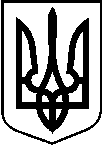 У К Р А Ї Н АТростянецька міська рада19 сесія 8 скликання(третє пленарне засідання)                                                    Р І Ш Е Н Н Я                                 ПРОЄКТвід                   2024 року                           м. Тростянець			         № ___Про створення комунальної установи Тростянецької міської ради «Молодіжний центр «KOРОБKA»»Керуючись Постановою Кабінету Міністрів України № №1014 від 20.12.2017 року «Про затвердження типових положень про молодіжний центр та про експертну раду при молодіжному центрі», положеннями Закону України «Про державну реєстрацію юридичних осіб, фізичних осіб – підприємців та громадських формувань»,  Цивільного кодексу України, Закону України «Про основні засади молодіжної політики», ст. 25, ст. 26, ст.ст. 59, 60 Закону України «Про місцеве самоврядування в Україні», з метою самореалізації, розвитку творчого потенціалу, формування здорового способу життя та національно-патріотичної свідомості молоді Тростянецької міської територіальної громади, міська рада вирішила:	1. Створити комунальну установу Тростянецької міської ради «Молодіжний центр «КОРОБКА»».	2. Затвердити Положення комунальної установи Тростянецької міської ради «Молодіжний центр «КОРОБКА», що додається.	3. Уповноважити міського голову Бову Ю.А. призначити директора комунальної установи Тростянецької міської ради «Молодіжний центр «KOРОБKA»» з подальшим укладенням контракту, з самостійним визначенням істотних умов та розміру оплати праці.	4. Уповноважити директора комунальної установи Тростянецької міської ради «Молодіжний центр «КОРОБКА»» на проведення державної реєстрації установи згідно чинного законодавства України.	5. Визнати  таким, що втратило чинність рішення 19 сесії 8 скликання  (третє пленарне засідання) Тростянецької міської ради  № 153 від 24 березня 2024 року  «Про створення комунальної установи Тростянецької міської ради «Молодіжний центр «KORОБKA»».Міський голова           	Юрій БОВА                    ЗАТВЕРДЖЕНО рішенням  19 сесії 8 скликання(_______пленарне засідання) Тростянецької міської ради № ___ від ______________ 2024 року міський голова   _____________ Юрій  БОВАПОЛОЖЕННЯкомунальної установи Тростянецької міської ради
«Молодіжний центр «КОРОБКА»»м. ТростянецьрікЗАГАЛЬНІ ПОЛОЖЕННЯ1.1. «Молодіжний центр «КОРОБКА»» (далі – Центр) – установа, що утворюється для вирішення питань соціального становлення та розвитку молоді Тростянецької міської територіальної громади.1.2. Центр у своїй діяльності керується Конституцією і законами України, а також указами Президента України та постановами Верховної Ради України, прийнятими відповідно до Конституції і законів України, актами Кабінету Міністрів України, іншими нормативно-правовими актами, рішеннями Тростянецької міської ради та її виконавчого комітету, розпорядженнями міського голови та цим Положенням.1.3. Метою діяльності Центру є сприяння:- соціалізації та самореалізації молоді;- інтелектуальному, моральному та духовному розвитку молоді, реалізації її творчого потенціалу;- національно-патріотичному вихованню молоді;- популяризації здорового способу життя молоді;- працевлаштуванню молоді та зайнятості у вільний час, молодіжному підприємництву;- забезпеченню громадянської освіти молоді та розвитку волонтерства;- підвищення рівня мобільності молоді.1.4. Засновником Центру є Тростянецька міська рада (далі – Засновник). Центр підзвітний та підконтрольний Засновнику та Виконавчому комітету Тростянецької міської ради (в межах його компетенції, визначеної Законом України «Про місцеве самоврядування в Україні»). Центр безпосередньо підпорядковується Відділу культури, туризму, молоді та спорту Тростянецької міської ради Охтирського району Сумської області, який здійснює координацію роботи Центру.1.5. Повне найменування українською мовою: КОМУНАЛЬНА УСТАНОВА ТРОСТЯНЕЦЬКОЇ МІСЬКОЇ РАДИ «МОЛОДІЖНИЙ ЦЕНТР «КОРОБКА»». Скорочене найменування українською мовою: КУ ТМР «МЦ «КОРОБКА»».1.6. Місцезнаходження: 42600, Україна, Сумська область, Охтирський р-н, м. Тростянець, вул. Леоніда Татаренка, 5а.1.7. Структура та гранична чисельність працівників Центру визначається та затверджується рішенням Засновника за попереднім погодженням з Відділом культури, туризму, молоді та спорту Тростянецької міської ради Охтирського району Сумської області та Фінансовим управлінням Тростянецької міської ради відповідно до чинного законодавства України. 1.8. Шатний розпис Центру затверджується рішенням виконавчого комітету Тростянецької міської ради за попереднім погодженням з Відділом культури, туризму, молоді та спорту Тростянецької міської ради Охтирського району Сумської області та Фінансовим управлінням Тростянецької міської ради.1.9. Всі структурні підрозділи Центру діють згідно з положеннями про структурні підрозділи, затвердженими директором Центру.1.10. Центр є суб’єктом з реалізації державної та місцевої молодіжної політики і поширює свою діяльність на територію Тростянецької міської територіальної громади.2. ПРИНЦИПИ ДІЯЛЬНОСТІ, ЗАВДАННЯ ТА ПРАВА ЦЕНТРУЦентр проводить діяльність з урахуванням таких принципів:- повага до прав людини – визнання прав людини найвищою соціальною цінністю, боротьба з ксенофобією, проявами расизму та іншими формами дискримінації, поборення людиноненависницьких ідеологій;- рівність, відкритість та доступність – запобігання впливу будь-яких факторів, які можуть обмежити можливості участі молоді, проведення заходів для молоді у зручний час;- добровільна участь у діяльності Центру;- активна участь молоді – залучення молоді до процесу ухвалення рішень щодо діяльності Центру;- ціннісно-орієнтована освіта – сприяння національно-патріотичному вихованню та громадянській освіті молоді, зокрема через неформальну освіту;- різноспрямованість соціального впливу – забезпечення індивідуального розвитку та становлення молоді як активного соціального суб’єкта;- участь у формуванні та реалізації державної політики в молодіжній сфері; - популяризація та проведення заходів щодо встановлення стандартів у галузях, які є важливими для реалізації політики у молодіжній сфері на загальнодержавному і місцевому рівні;- розвиток знань та освітніх інновацій – інновації у роботі з молоддю та формування знань і навичок, необхідних для самореалізації молоді.2.2. Основними завданнями Центру є: - утвердження громадянської позиції, духовності, моральності,  національно-патріотичної свідомості та формування у молоді сімейних, національних і загальнолюдських цінностей;- популяризація стандартів європейської молодіжної політики і роботи з молоддю в Україні, освітньої філософії та підходів відповідно до рекомендацій Ради Європи та європейського Союзу;- створення умов для творчого розвитку особистості, інтелектуального самовдосконалення та лідерських якостей у молоді; - популяризація здорового способу життя молоді;- сприяння працевлаштуванню молоді та зайнятості у вільний час,  молодіжному підприємництву; - забезпечення розвитку міжнародного молодіжного співробітництва та міжрегіональної взаємодії молоді в Україні, сприяння волонтерській діяльності та мобільності молоді;- співпраця з місцевими органами державної виконавчої влади, органами місцевого самоврядування, соціального захисту населення, охорони здоров’я, внутрішніх справ, центрами зайнятості населення, центрами соціальних служб для сім’ї, дітей та молоді, навчальними закладами, об’єднаннями незалежно від форм власності для виконання поставлених цілей і завдань;- залучення потенціалу територіальної громади до реалізації молодіжної політики.2.3. Центр відповідно до покладених на нього завдань:- сприяє інтелектуальному, моральному, духовному розвитку молоді, реалізації її творчого потенціалу, забезпечує національно-патріотичне виховання та громадянську освіту молоді;- проводить інформаційно-просвітницьку роботу, зокрема організовує конференції, засідання, форуми, семінари, тренінги, акції, наметові та стаціонарні табори, замовляє видавничу продукцію;- вивчає громадську думку, використовує соціальну рекламу, забезпечує можливості для неформальної освіти молоді;- проводить заходи, спрямовані на популяризацію здорового способу життя молоді;- проводить профорієнтаційну роботу серед молоді, сприяє її працевлаштуванню та зайнятості у вільний час, молодіжному підприємництву; - сприяє вивченню та поширенню інноваційного досвіду з питань реалізації  молодіжної політики; - узагальнює на місцевому рівні статистичні дані та готує інформаційно-аналітичні матеріали стосовно проведеної молодіжної роботи, які подає Органу, який його утворив;- організовує змістовне дозвілля молоді громади та сприяє її волонтерській діяльності;- бере участь у розвитку міжнародного молодіжного співробітництва та міжрегіональної взаємодії молоді в Україні;- сприяє популяризації стандартів європейської молодіжної політики і роботи з молоддю в Україні, освітньої філософії та підходів відповідно до рекомендацій Ради Європи та Європейського Союзу;- організовує та забезпечує діяльність тематичних гуртків і клубів молодіжної роботи.- взаємодіє, в межах своєї компетенції та завдань і мети діяльності, із структурними підрозділами органів місцевого самоврядування, територіальними підрозділами центральних органів виконавчої влади, підприємствами, установами та організаціями незалежно від форми власності, громадськими об'єднаннями, іншими інститутами громадянського суспільства, органами учнівського та студентського самоврядування;- взаємодіє з іншими молодіжними центрами;- відповідно до мети і завдань, визначених у Статуті, Центр проводить інші види діяльності, що не суперечать законодавству України.2.4. Центр має право:- самостійно визначати форми та методи діяльності, планувати свою роботу, визначати стратегію та основні напрями розвитку відповідно до чинного законодавства України;- взаємодіяти, в межах своєї компетенції та завдань і мети діяльності, з органами виконавчої влади, органами місцевого самоврядування, підприємствами, установами та організаціями, іншими юридичними та фізичними особами;- отримувати в установленому законом порядку від органів виконавчої влади та органів місцевого самоврядування, підприємств, установ та організацій інформацію, необхідну для виконання покладених на Центр завдань;- в установленому законодавством порядку придбавати, орендувати і відчужувати необхідне для провадження своєї діяльності майно, укладати договори, бути позивачем та відповідачем у судах;- вносити за погодженням із Засновником пропозиції органам державної влади та органам місцевого самоврядування стосовно діяльності Центру;- здійснювати обробку персональних даних відповідно до Закону України «Про захист персональних даних»;- здійснювати міжнародне співробітництво з питань реалізації державної політики в молодіжній сфері.
          2.5. Центр зобов’язаний:- забезпечити діяльність Центру згідно Положення;- забезпечити своєчасну сплату податків і зборів (обов’язкових платежів) до бюджету та до державних цільових фондів згідно з чинним законодавством;- забезпечити ефективне використання закріпленого за ним майна та цільове використання виділених коштів;- забезпечувати здійснення поточного ремонту основних засобів;- вести діловодство, статистичну звітність та архівну справу відповідно до законодавства України;- дотримуватись норм чинного законодавства України;- розглядати в установленому порядку звернення, заяви та скарги юридичних і фізичних осіб з питань своєї діяльності та вживати заходи для усунення причин, що призвели до порушення їх законних прав та інтересів.2.6. Соціальна діяльність Центру здійснюється відповідно до чинного законодавства України, з врахуванням його фінансових можливостей.3. ОРГАНИ УПРАВЛІННЯ ЦЕНТРУ ТА ЙОГО КЕРІВНИЦТВО 3.1. Управління Центром здійснюється відповідно до цього Положення та діючого законодавства України.3.2. Засновник:- приймає рішення про створення, реорганізацію та ліквідацію Центру;- затверджує структуру та граничну чисельність працівників Центру;- забезпечує створення матеріально-технічних умов, необхідних для функціонування Центру та організації його діяльності.3.3. Виконавчий комітет Тростянецької міської ради:- затверджує відповідно до норм чинного законодавства України штатний розпис та  режим роботи Центру.3.4. Відділ культури, туризму, молоді та спорту Тростянецької міської ради Охтирського району Сумської області:- здійснює координацію роботи Центру та забезпечує контроль за його діяльністю, дотриманням вимог чинного законодавства України;- погоджує структуру, штатний розпис Центру;3.5. Центр очолює директор, який призначається на посаду (звільняється з посади) міським головою, відповідно до вимог чинного законодавства України, з подальшим укладенням контракту, в якому зазначаються істотні умови праці. Директором може бути особа, яка є громадянином України, вільно володіє державною мовою та має вищу освіту на рівні бакалавра або магістра, стаж  роботи не менше як три роки.3.6. Директор Центру:- організовує роботу Центру, несе персональну відповідальність за виконання покладених на нього завдань, визначає ступінь відповідальності працівників;- затверджує організаційну структуру Центру, посадові інструкції та функціональні обов’язки працівників Центру, а також правила внутрішнього розпорядку Центру та контролює їх виконання;- за погодженням з Органом управління розробляє штатний розпис та структуру в межах граничної чисельності та фонду оплати праці працівників, подає його на затвердження Засновнику в установленому законодавством порядку;- в установленому порядку призначає на посади та звільняє з посад працівників Центру, здійснює контроль за виконанням працівниками покладених на них обов'язків;- видає у межах своїх повноважень накази, організовує і контролює їх виконання;- у межах своїх повноважень організовує і контролює виконання рішень міської ради, виконавчого комітету, розпоряджень міського голови, наказів Органу управління;- укладає договори, діє від імені Центру і представляє його інтереси, в межах наданих повноважень, в органах державної влади, органах місцевого самоврядування, установах, організаціях незалежно від форми власності, правоохоронних органах, судах, у відносинах із суб’єктами господарювання;- розпоряджається коштами та майном відповідно до чинного законодавства України;- відкриває і закриває рахунки центру в органах Казначейства, установах банків;- розробляє і подає на затвердження Органу управління плани роботи Центру і звіти про їх виконання;- організовує планування видатків, необхідних для провадження діяльності Центру, звітує про їх здійснення;- організовує та відповідає за ведення бухгалтерського та статистичного обліку, складання звітності за затвердженими формами і подання її в установлені терміни відповідним органам; - контролює збереження, облік матеріальних ресурсів, їх використання, проводить списання малоцінних та швидкозношуваних предметів згідно законодавства;- здійснює заходи для поліпшення умов праці, дотримання правил техніки безпеки, санітарної та протипожежної безпеки;- здійснює інші повноваження, передбачені законодавством, Положенням Центру.3.7. Директор Центру підзвітний та підконтрольний міському голові, відділу культури, туризму, молоді та спорту Тростянецької міської ради Охтирського району Сумської області та Засновнику.3.8. З метою сприяння участі громадськості, зокрема молоді, у забезпеченні ефективності діяльності Центру при Центрі може утворитися консультативно-дорадчий орган – експертна рада, яка діє відповідно до Положення про експертну раду Центру, затвердженого Засновником.ФІНАНСУВАННЯ ТА МАЙНОВІ ПРАВА4.1. Вся діяльність Центру спрямована на виконання поставлених завдань, здійснюється відповідно до чинного законодавства України, цього Положення і не має на меті отримання прибутку. 4.2. Центр є юридичною особою, має самостійний баланс, відповідні рахунки в органах Казначейства, установах банків, печатку та бланк із своїм найменуванням, а також власну символіку.4.3. Центр фінансується за рахунок коштів бюджету Тростянецької міської територіальної громади та інших джерел, не заборонених законодавством, і є неприбутковим закладом.4.4. Джерелами формування майна Центру є:- кошти бюджету Тростянецької міської територіальної громади, які виділені на його утримання;- майно, надане Засновником для забезпечення його функціонування; - благодійні грошові та інші майнові внески, отримані згідно чинного законодавства України;- надходження від оренди майна;- кошти від надання платних послуг, не заборонених законодавством;- кошти та матеріальні внески надані в межах грантових програм та програм міжнародної технічної допомоги;- інші надходження, не заборонені законодавством України.4.5. Центр може надавати платні послуги в установленому законодавством порядку.4.6. Економічні і виробничі відносини Центру здійснюються на підставі договорів.4.7. Бюджетне фінансування та власні надходження Центру зараховуються на рахунки, відкриті в органах Державної казначейської служби України і використовуються згідно з кошторисом.4.8. Центр не має права розподіляти отримані доходи (прибутки) або їх частини Засновнику, працівникам (окрім оплати їхньої праці, нарахування єдиного соціального внеску), членам Органів управління та інших пов’язаних з ними осіб.4.9. Майно і кошти Центр використовує виключно для фінансування видатків на його утримання, реалізації мети (цілей, завдань) та напрямків діяльності, визначених його Положенням.4.10. Центр здійснює у встановленому порядку оперативний бухгалтерський облік результатів своєї діяльності, веде статистичну звітність, несе повну відповідальність за дотримання податкової та фінансової дисципліни.Порядок ведення бухгалтерського, податкового обліку та статистичної звітності визначається чинним законодавством України.Бухгалтерський облік ведеться у національній грошовій одиниці.РЕОРГАНІЗАЦІЯ АБО ЛІКВІДАЦІЯ ЦЕНТРУДіяльність Центру припиняється в результаті його реорганізації (злиття, приєднання, поділу, перетворення) або ліквідації в установленому законодавством порядку. Ліквідація або реорганізація Центру здійснюється за рішенням його Засновника або за рішенням суду.5.2. У разі припинення діяльності Центру (у результаті його ліквідації, злиття, поділу, приєднання або перетворення) активи Центру за рішенням Тростянецької міської ради передаються одній або кільком неприбутковим організаціям відповідного виду в межах комунальної власності Тростянецької міської ради або зараховуються одній або кільком неприбутковим організаціям відповідного виду в межах комунальної власності Тростянецької міської ради або зараховуються до доходу бюджету Тростянецької міської територіальної громади в частині грошових коштів.5.3. Під час реорганізації Центру його права та обов’язки переходять до правонаступника, що визначається Засновником.5.4. Ліквідація Центру проводиться ліквідаційною комісією, призначеною Засновником, а у випадках ліквідації за рішенням господарського суду - ліквідаційною комісією, призначеною цим органом. З часу призначення комісії до неї переходять повноваження щодо управління Центром. Комісія оцінює наявне майно, виявляє його дебіторів і кредиторів і розраховується з ними, складає ліквідаційний баланс і представляє його Засновнику.5.5. При реорганізації (приєднання, поділ, перетворення або злиття) і ліквідації Центру, працівникам, які звільняються, гарантується додержання їх прав та інтересів згідно із законодавством України про працю.5.6. Центр є таким, що припинив свою діяльність, з дати внесення до  Єдиного державного реєстру юридичних осіб, фізичних осіб - підприємців та громадських формувань запису про державну реєстрацію припинення юридичної особи.ЗМІНИ ТА ДОПОВНЕННЯ ДО ПОЛОЖЕННЯ6.1. Зміни та доповнення до цього Статуту затверджуються Засновником шляхом викладення Положення в новій редакції. 6.2. Зміни до Положення здійснюються при змінах чинного законодавства та в інших випадках за рішенням Засновника, з ініціативи самого Засновника, Органу управління або Центру.6.3. Зміни до Положення в новій редакції набувають юридичної сили з моменту його державної реєстрації згідно з чинним законодавством.